LECCIÓN 108	Nombre	Cuarta edición	Fecha de comienzo		Fecha de terminación__________¿QUIENES DIOS?Un vistazo más cercano a lo que la Biblia dice acerca de Dios¿Quién es Dios?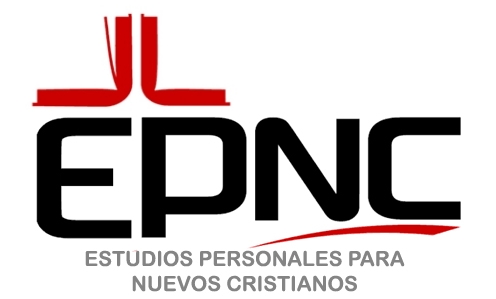 Lección 108     Por David Batty     4a ediciónLas citas bíblicas que se usan en esta lección son de las siguientes versiones de la Biblia.Versión Reina-Valera © 1960 Sociedades Bíblicas en América Latina; Usada con permiso.Nueva Versión  Internacional®. Derechos de autor ©1999 por la Sociedad Bíblica Internacional. Usada con permiso de EDITORIAL VIDA. Todos los derechos reservados.Dios Habla Hoy, Versión Popular―Segunda Edición ©1996 by United Bible SocietiesVersión Biblia al DíaVersión Reina-Valera © 1960 Sociedades Bíblicas en América Latina; Usada con permiso.Nueva Versión  Internacional®. Derechos de autor ©1999 por la Sociedad Bíblica Internacional. Usada con permiso de EDITORIAL VIDA. Todos los derechos reservados.©1978, 1984, 2000, 2006 Teen Challenge International, USA, Springfield, Mo. Todos los derechos, incluso el derecho de reproducción en total o en parte y en cualquier forma, están reservados bajo la Universal Copyright Convention y todas las demás convenciones, tratos o proclamaciones pertinentes. Ninguna parte de esta publicación se puede reproducir por ninguna razón―incluso reproducción para guardar en un sistema de trasvase, ni transmisión en ninguna forma―electrónica, mecánica, grabada, etc.― sin el permiso por escrito de Teen Challenge International, USA.Este curso fue originalmente publicado en inglés con el título  Who is God?, 4th  Edition.Estos materiales se pueden reproducir y distribuir fuera de USA para usarlos en Reto Juvenil, programas similares, iglesias locales, escuelas y otras organizaciones y por individuos. Estos materiales también se pueden trasvasar del internet en el sitio: www.iTeenChallenge.org. No obstante, estos materiales no se pueden vender, solamente se pueden  regalar. Los que quieran publicar y vender estos materiales deben obtener el permiso por escrito de Global Teen Challenge o Teen Challenge USA. Esta lección es parte de los Estudios personales para nuevos cristianos, desarrollados para usarse con nuevos cristianos y otros que estén interesados en la madurez espiritual. Por el presente estos estudios se están usando en iglesias, escuelas, ministerios en las cárceles, centros de Desafío Juvenil y ministerios similares que trabajan con nuevos cristianos. Los Estudios Personales para Nuevos Cristianos están diseñados para usarse en un programa educativo individualizado. Un curso de formación para maestros está disponible para los interesados en obtener certificación para usar y enseñar el currículo de los Estudios Personales para Nuevos Cristianos. Para más información póngase en contacto con:Global Teen Challenge	Teen Challenge USAPO Box 511	PO Box 249Columbus, GA, 31902 USA	Ozark, MO 65721Email:  gtc@globaltc.org	Phone: 1-417-581-2181Web: www.globaltc.org       	Email:  tcusa@teenchallengeusa.com www.iTeenChallenge.org				Web:  www.teenchallengeusa.comiteenchallenge.org  revised 06-2012Lección 108, 1¿Quién     es   Dios?¿Cuántas veces se ha hecho Usted esta pregunta? Usted no es el único que tiene preguntas sobre Dios.  Escuche lo que Jerry dijo. El había oído algo sobre Dios y estaba tratando de decidir qué hacer con su vida.“Yo deseo poder creer que El está allá arriba. Cuando yo oro, yo siento como que estoy hablando con una pared, o al aire, yo me arrodillo, pero no estoy seguro que El me escucha.”“Yo voy a estar feliz cuando ocurra – cuando sepa que Dios me está oyendo.”Algunas semanas más tarde Jerry todavía tenía algunas preguntas sobre Dios. “Yo soy tentado constantemente a fumar. Yo pido la ayuda de Dios continuamente. Pero encuentro que es muy difícil lidiar con esta situación.”“¿Por qué tiene que ser el fumar? ¿Por qué mis oraciones no pueden ser contestadas y quitarme completamente el deseo de fumar? Esto es algo que no entiendo, porque continuamente yo le estoy pidiendo a Dios que me ayude. ¿Por qué Dios no escucha mis oraciones?Jerry solamente es una persona. Otros tienen más preguntas sobre Dios.	 1.  ¿cómo puedo yo saber que Dios escucha mis oraciones?	 2.  ¿cómo yo puedo saber si Dios está enojado conmigo?	 3.  Yo no creo que Dios me ame.	 4.  ¿Puede una persona sentir a Dios cuando El está cerca de Usted?	 5.  Yo le he pedido a Dios que me perdone mis pecados, ¿cómo puedo saber si                         Dios me ha perdonado?Tal vez Usted tiene algunas de estas preguntas en su mente. Si Usted está buscando respuestas para algunas de estas preguntas, coloque una “X” enfrente de la pregunta. (1a)¿Quién es Dios?Debajo hay una lista de algunas de las preguntas que tenía Jerry. Coloque una “X” en cualquiera de estas preguntas que a Usted le gustaría ver contestadas. Hay espacio abajo para que añada otras preguntas que tiene sobre Dios. (1b)	 6.   ¿cómo puedo cree que hay un Dios?	 7.   ¿Cuánto tiempo toma saber que Dios ha oído mis oraciones?	 8.   ¿por qué Dios no contesta algunas de mis oraciones?Mis preguntas:                9. ______________________________________________________________                    ______________________________________________________________                    ______________________________________________________________              10. ______________________________________________________________                    ______________________________________________________________                    ______________________________________________________________              11. ______________________________________________________________                    ______________________________________________________________                    ______________________________________________________________              12. ______________________________________________________________                    ______________________________________________________________                    ______________________________________________________________Espero que esta lección le ayude a encontrar las respuestas de algunas de sus preguntas sobre Dios. Mientras Usted esté trabajando en esta lección, puede que piense en otras preguntas que tenga acerca de Dios.DETÉNGASE: Pídale a su maestro que firme aquí antes que continúe con su trabajo.Firma del maestro: _____________________________                                            (IA, IB)Lección 108, 3¿Quién     es   Dios?Es muy fácil obtener diferentes respuestas para esta pregunta. Si Usted le pregunta a un Musulmán, ellos le dirán que “Alá es Dios”. Si le pregunta a un Budista, ellos le dirán que “Buda es Dios”. Si le pregunta a un Judío, ellos le dirán “Jehová es Dios”. Si Usted les pregunta a otras personas le contestarán “Yo no sé”.Si Usted le pregunta a un Cristiano mayor en este lugar, ellos probablemente le contestarán en forma muy diferente que cualquiera de las personas listadas arriba. Ellos le dirán “Jesús es Dios, y el Espíritu Santo es Dios, y Dios el Padre es Dios también”. ¿Esto le suena sencillo a Usted? ¿O suena confuso?Observemos de una forma más cercana lo que la Biblia dice sobre Dios. ¿Quién es Él? ¿Cómo es Él? ¿Qué hará Él por mí hoy? ¿Cómo podré llegar a conocerlo un poco mejor?La palabra “Dios” es un titulo, no el nombre de una persona. En forma similar, la palabra “hombre” es un título. Cada hombre tiene un nombre. Cada persona que es un Dios tiene un nombre también. En la Biblia tenemos una carta escrita a los cristianos en Éfeso, en un versículo (Efesios 4:6) el escritor dice: “Un Dios y Padre de todos, el cual es sobre todos, y por todos, y en todos”.La Biblia es clara al decirnos que solamente hay un Dios verdadero. En uno de los primeros de la Biblia dice que hay un Dios.Deuteronomio 6:4 dice:”Oye, Israel: Jehová nuestro Dios, Jehová uno es.” Otras traducciones nos dicen en lugar de Jehová, Dios.Pero regresemos al comentario de los Cristianos al principio de esta lección – “Jesús es Dios. Y el Espíritu Santo es Dios. Y Dios el Padre es Dios, también.” Estas son tres personas – ¿correcto? ¡Correcto!4.  ¿Quién es Dios?Leamos en uno de los libros del Nuevo Testamento lo que nos dice sobre Dios: (Juan 1:1-4) dice:En el principio era el Verbo, y el Verbo era con Dios, y el Verbo era con Dios, y el Verbo era Dios. Este era en el principio con Dios. Todas las cosas por Él fueron hechas, y sin Él nada de lo que ha sido hecho, fue hecho. En Él estaba la vida, y la vida era la luz de los hombres.Preguntas para responder.La palabra “Dios” es (2)_______________, no el (3)________________ de una persona.De acuerdo a lo que dice Efesios 4:6, ¿cuántos dioses hay? (4) _____________Los cristianos dicen que hay tres personas en Dios. ¿Cuáles son sus nombres?______________________________________________________________________________________________________________________________________________________________________________________________________Juan 1:1-2 dice “Antes que nada existiera, había un Cristo, (6) ________________ Dios. Esto muestra que Jesucristo no es la única persona que es Dios, porque este versículo dice El está con Dios.Juan 1:1-2 dice que Jesús era Dios. Pero el versículo continúa diciendo que “El siempre ha sido (7) __________ y (8)___________ El mismo (9)_________________.Cristianos tratan de explicar a Dios así: Dios es tres personas. Piense en un triángulo. ¿Qué hace de un triángulo un triángulo? Que tiene tres lados - ¿correcto? ¿Es un lado, o es una línea por sí misma un triángulo? No. Hay tres líneas que deben ser colocadas juntas en una forma especial para que se forme un triángulo.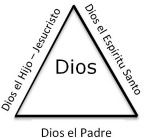 En forma similar tres personas son Dios. Dios el Padre es Dios. Dios el Espíritu Santo es Dios. Dios el Hijo – Jesucristo – es Dios. Hay tres personas, pero solo un                                                           Dios – ellos son Dios. Ellos son uno.Lección 108, 5¿Suena esto confuso? Está bien. Por miles de años los escolares y teólogos han estado tratando de entender esto. Ellos todavía no tienen la respuesta. La palabra “Trinidad” es usada para describir a Dios en estas tres personas, pero un solo Dios.Tome en consideración un huevo: ¿Qué hace a un huevo diferente a otras cosas? Que tiene tres partes separadas –concha o cascara, yema y clara. Estas tres partes hacen el huevo. Las tres partes hacen un huevo -–no tres huevos.Tres personas, Dios el Padre, el Espíritu Santo, y Jesucristo son Dios – un Dios. Ellos no son tres dioses separados. Ellos son uno.¿Alguna vez se ha preguntado como se ve Dios? ¿Las figuras que vemos en las iglesias y en las casas muestran realmente la forma en que se ve Dios? ¿Cómo es Dios?La Biblia nos da alguna descripción de Dios.Dios tiene sentimientos, igual que Usted y yo. Busque en la Biblia y lea Juan 3: 16. ¿Qué sentimiento nos dice este versículo que tiene Dios? (10) ______________Efesios 4:30 nos dice que nuestras acciones afectan los sentimientos de Dios. Nosotros podemos hacer que el Espíritu Santo se sienta o contristé (11) _______________Lea Efesios 4:25-32. ¿Qué piensa Usted que entristezca al Espíritu Santo cuando El mira su vida? (12) ________________________Lea Salmos 139:1, 2, 17, 18. ¿Qué nos dicen estos versículo sobre Dios? (13)1.-__________________________________________________________________2.-__________________________________________________________________3.-__________________________________________________________________4.-__________________________________________________________________5.-__________________________________________________________________6.  ¿Quién es Dios?Dios es capaz de pensar. El conoce lo que está pasando en nuestras vidas hoy. El también tiene deseos. Efesios 5:10 dice, “comprobando lo que es agradable al Señor.”Un día Jesús estaba hablando a una mujer en Samaria. Él le dijo: “Dios es espíritu, y solamente por el poder de Su Espíritu las personas pueden adorarle como El es realmente” (Juan 4:24). En esta lección nosotros no vamos a estudiar en detalle el hecho de que Dios es espíritu.La Biblia está llena de ejemplos que nos muestran que Dios es más que un poder o una fuerza en la naturaleza. Dios es tres personas. Estas tres personas son eternas – ellos no tienen comienzo y no tienen fin.Puede que Usted quiera estudiar un poco más sobre este tema. Pero en este momento vamos a avanzar y observar lo que la Biblia dice que Dios ha hecho por nuestro mundo.DETÉNGASE: Pida a su maestro que firme aquí antes de continuar trabajando en esta lección.Firma del maestro: ______________________________________                                           (Todo, esp. 12,13)Lección 108, 7           ElTrabajo Pasado           De         DiosEl primer versículo en la Biblia nos habla sobre Dios. “En el comienzo Dios creó los cielos y la tierra” (Génesis 1:1). El primero de los dos capítulos de la Biblia nos dice más acerca de cómo Dios creó la tierra y todas las cosas que hay en ella.En el Nuevo Testamento, el libro de Juan nos habla aún mas de cómo Dios estuvo envuelto en la creación.Busque en su Biblia y lea Juan 1:1-3.¿Quién creó el mundo? (14) _______________________________¿Qué tanto del mundo creó Dios) (15) __________________________________.Nosotros hemos estudiado que Cristo es una persona quien es Dios. El vino y vivió en la tierra hace cerca de 2,000 años.Busque en su Biblia y lea Filipenses 2:5-7 y Juan 1:1-5. ¿Cuánto tiempo vivió Jesús en la tierra? (16)El versículo 7 dice que Jesús dejo a un lado todo Su Poder como Dios cuando El vino a vivir a la tierra. ¿Cuál es su opinión? ¿Por qué cree que El hizo esto? (17) _______________________________________________________________________________________________________________________________________________8.  ¿Quién es Dios?En Marcos 10:45, Jesús dijo a sus amigos dos razones por las cuales El vino a la tierra. ¿Cuáles fueron estas razones?1.-(18) _______________________________________________________________2.-(19) _______________________________________________________________Jesús decidió morir por nosotros. El pago el castigo por nuestros pecados para que nosotros no tuviéramos que ir al infierno. Miremos más de cerca a la importancia de lo que Jesús hizo por nosotros.Colosenses 1:20-22:Y por medio de El reconciliar consigo todas las cosas, así  las que están en la tierra como las que están en los cielos, haciendo la paz mediante la sangre de su cruz. Y a vosotros también, que erais en otro tiempo extraños y enemigos en vuestra mente, haciendo malas obras, ahora os ha reconciliado en su cuerpo de carne, por medio de la muerte, para presentaros santos y sin mancha e irreprensibles delante de Él.Todo en el cielo y en la (20)_____________ pudiera venir a (21)___________________ a causa de (22)________________(23) en la cruz. La sangre de Cristo ha hecho (24) ____________________________.¿Qué es lo que ocurre en nuestras mentes si no tenemos una relación personal con Dios? (25)_______________________________________.¿Cómo hizo posible Cristo, el que nosotros regresáramos a Dios? (26) ___________ ___________________________________________________________________De acuerdo a Colosenses 1:22, que clases de cambios puede Cristo hacer en nuestras vidas, si nosotros le permitimos trabajar en nuestras vidas? (27)_________ ___________________________________________________________________Lección 108, 9Cuando Cristo murió en la cruz, El pago el precio por nuestros pecados. El pasó 40 días visitando a Sus amigos antes de regresar al Cielo. El primer capítulo del libro de Hechos nos dice sobre Su regreso al Cielo.Busque en la Biblia y lea Hechos 1:1-11. ¿Qué promesa hizo Jesús a Sus seguidores justo antes de regresar al Cielo? (versículo 8) (28) ___________________________    ____________________________________________________________________Versículos 10 y 11 nos dice acerca de dos ángeles que vinieron y dieron otra promesa a esta gente. ¿Cuál fue esa promesa? (29)__________________________________:Nosotros todavía esperamos el regreso de Cristo. Esto comúnmente se llama la Segunda Venida de Jesucristo.DETÉNGASE: Pida a su maestro que firme aquí antes de continuar trabajando en esta lección.Firma del maestro: ______________________________________                                                            (16,17)8.  ¿Quién es Dios? ¿Cómo es que el trabajo presente de     Jesucristo   afecta mi vida           hoy?¿Qué está haciendo Jesús hoy para ayudarme?Hebreos 7:25 dice, ”por lo cual puede también salvar perpetuamente a los que por Él se acercan a Dios, viviendo siempre para interceder por ellos.”      Es bueno saber, que Jesús está en el cielo intercediendo por Usted. El está hablando         a Dios el Padre sobre Usted.Efesios 4:7 dice, “Pero a cada uno de nosotros fue dad la gracia conforme a la medida del don de Cristo.”      Si Usted deja que Cristo sea el líder en su vida, Él le dará esta gracia para que pueda      ser un Cristiano triunfador. Él tiene un trabajo para Usted – un ministerio. El quiere       usar esa gracia para ayudar a otros a crecer.Jesús le ama hoy. Y aún cuando Usted regresará a la vida de pecado, El le seguiría amando de igual manera.Jesús quiere ser su amigo hoy. Busque y lea Juan 15:14 en su Biblia. Explique cómo podemos cultivar una amistad con Jesús (30) ________________________________   ________________________________________________________________________________________________________________________________________Respuestas que debe contestar:De acuerdo a Hebreos 7:25, que es lo que Jesús está haciendo por nosotros hoy (y todos los días) (31) ____________________________________________________   ____________________________________________________________________Lección 108, 112. Efesios 4:7 dice que “Cristo nos ha dado (32)________________________________ conforme a (33)____________________________________________________ del don(34)____________________________________________________________________por lo cual dice (35) _______________________________________________________llevó cautiva (36)__________________________________________________________y dio (37)________________________________________________________________a los  (38)_______________________________________________________________3. Lea de nuevo la página 11. ¿Cuáles son las razones por las que Jesús da estos dones especiales a las personas que le siguen? (39)___________________________________   1.____________________________________________________________________   2.____________________________________________________________________4. Busque y lea en su Biblia 1 Juan 3:16 no (Juan 3:16) y Romanos 5:8. ¿Cómo demostró Jesús con sus acciones su amor por nosotros? (40)______________________________   1.____________________________________________________________________   2.____________________________________________________________________Un amigo suyo viene y le dice: “Me acabo de convertir al Cristianismo hace unos días. Yo quiero saber cómo puedo conocer mejor a Dios? ¿cómo puedo ser amigo de una persona que ni siquiera puedo ver?¿Qué le diría a su amigo?_(41)___________________________________________________________________________________________________________________________________________________________________________________DETÉNGASE: Pida a su maestro que firme aquí antes de continuar trabajando en esta lección.Firma del maestro: ______________________________________                                                            (41)12.  ¿Quién es Dios?Dios Padre:Una mirada más cercana de quien es El.Como dijimos anteriormente, Dios Padre es una de las personas quien es Dios. Algunas veces la Biblia simplemente dice “Dios” cuando está hablando de Dios Padre.Busque en su Biblia y lea Juan 3:16Cuando este versículo dice Dios, está hablando de (42)________________________El (43)_______________________________________________________________¿Qué nos dice Juan 3:16 acerca de Dios Padre? (44)__________________________________________________________________________________________________________________________________________________________________Observemos algunas cosas que Dios Padre ha hecho por nosotros.1 corintios 8:6 RVR dice”Para nosotros, sin embargo, sólo hay un Dios, el Padre, del cual proceden todas las cosas, y nosotros somos para Él; y un Señor, Jesucristo, por medio del cual son todas las cosas, y nosotros por medio de Él.”     Dios Padre y Jesucristo son los (45)______________________________________     De (46)_____________________________ las cosas.Busque en su Biblia y lea 1 Juan 1:9¿Cuáles son las dos cosas que Dios Padre dice que hace si nosotros confesamos nuestros pecados?(47)______________________________________________________________(48)______________________________________________________________Lea Juan 1:12 y 1 Juan 3:1 (no Juan 3:1) en su Biblia. ¿Qué clase de relación comenzará el Dios Padre con aquellos quienes le entreguen sus vidas a Él? (49)________________________________________________________________________________________________________________________________________________________________________________________________________________Lección 108, 13Cualquier persona que da su vida a Dios es ahora Su Hijo. Pero Dios tiene una relación especial con aquellas personas a las que su padre o su madre se han muerto ya.Salmo 68:5 nos dice más acerca de esta relación especial con Dios Padre: “Él es un Padre para los huérfanos; El es la justicia para la viuda, porque El es santo”.Si uno de mis padres a muerto, entonces (50) _______________________________El (51)_______________________________________________________________Ha prometido en (52) ______________________________________  convertirse en(53) _______________________________________.Usted es especial para Dios. El tiene planes para su vida, El quiere que Usted encuentre felicidad y significado para su vida. Dios Padre sabe cómo encontrar esas cosas en su vida. Jeremías 29:11-12 RVR dice:”Porque yo sé los pensamientos que tengo acerca de vosotros, dice Jehová, pensamientos de paz, y no  de mal, para daros el fin que esperáis. Entonces me invocaréis, y vendréis y oraréis a mí, y yo os oiré;”Jeremías 29:12 (arriba) nos habla de otra cosa que Dios Padre hace. ¿Qué es eso?________________________________________________________________________________________________________________________________________Él no solamente escucha nuestras oraciones, sino que las contesta. ¿Por qué? Porque Usted es Su hijo, y El cuida de Usted.En Juan 14:26, Jesús dijo a sus discípulos que Dios Padre haría después que Jesús fuera de regreso al cielo. Lea Juan 14:26. ¿Qué es lo que Dios Padre hizo? (55)_____________________________________________________________________________________________________________________________________________________________________________________________________________________________________________________________________________14.  ¿Quién es Dios?El Espíritu Santo:    ¿Quién es Él? El Espíritu Santo es Dios. Él es una persona. Él es tanto Dios como Jesucristo. Los libros del Nuevo Testamento están llenos de versículos que nos hablan de Él y Su trabajo. Observemos algunos de esos versículos.Lea Juan 14:15-17 en su Biblia. ¿Qué nombre es usado para describir al Espíritu Santo en el versículo 16? (56)________________________________________
____________________________________________________________________De acuerdo a Juan 14:17, ¿cómo podemos conocer al Espíritu Santo? (57) ____________________________________________________________________________¿Cuáles son las 2 cosas que Jesús prometió que el Espíritu Santo haría por nosotros? (Lea Juan 14:26)(58)______________________________________________________________(59)______________________________________________________________¿Cuándo una persona se hace Cristiana, el Espíritu Santo promete hacer algo por el/ella. Busque Romanos 8:16 en su Biblia y escriba lo que Él hace. (60) __________________________________________________________________________________________________________________________________________________Romanos 5:5 nos dice algo que el Espíritu Santo nos dará. ¿Qué nos dará? (61)________________________________________________________________________Romanos 8:9, explica otro trabajo importante que realiza el Espíritu Santo. Cuando una persona decide entregar su vida a Dios, y comenzar a seguirlo a Él, el Espíritu Santo viene a nosotros y habita dentro de nosotros. Tan pronto como nos convertimos en cristianos –en ese mismo instante – el Espíritu Santo viene a nuestra vida. Y El está listo para comenzar a ayudarnos a vivir como hijos de Dios. El nos da el poder para poder resistir las tentaciones.De acuerdo a Romanos 8:9, ¿quién vendrá a vivir en Usted, si Usted es un Cristiano – un hijo de Dios? (62) _________________________________________________________________________________________________________________________________________________________________________________________Lección 108, 15Romanos 8:27 explica otro trabajo muy importante del Espíritu Santo. El ora por nosotros: “Dios conoce los corazones de los hombres. El conoce lo que el Espíritu Santo está pensando. El Espíritu Santo ora por aquellos que le pertenecen a Cristo de la manera que El quiere que se ore.¿Por qué cosa quisiera que el Espíritu Santo orara por Usted? (64) _______________
________________________________________________________________________________________________________________________________________________________________________________________________________________________________________________________________________________Tómese un momento ahora y ore. Pídale al Espíritu Santo que ore por Usted, especialmente por la necesidad que Usted escribió.Nosotros podríamos continuar porque hay muchos versículos que nos dicen sobre las diferentes cosas que hace el Espíritu Santo hoy.Tómese un momento y repase algunas de las cosas que hemos estado discutiendo acerca de Dios. Hay un Dios. Tres personas son Dios. ¿Cuáles son sus nombres?(65)  1.____________________________________________________________________  2.____________________________________________________________________  3.____________________________________________________________________Cada uno tiene ciertos ministerios y responsabilidades los cuales ellos continúan haciendo cada día. Ellos te conocen personalmente. A ellos les importas. Ellos te quieren mucho.Ahora miremos detenidamente a algunas de tus ideas y sentimientos hacia Dios.DETÉNGASE: Pida a su maestro que firme aquí antes de continuar trabajando en esta lección.Firma del maestro: ______________________________________                                                            (64)16.  ¿Quién es Dios?      Mis ideas ySentimientos hacia         DiosAlgunos de nosotros tenemos tiempos difíciles tratando de averiguar quién es Dios. Nosotros podemos repetir algunas cosas las cuales otra gente dice de cómo es Dios. ¿Pero que sobre lo que Usted piensa? ¿Cuándo piensa en Dios que es lo que ve en su mente? Tómese unos minutos para pensar sobre Dios, después escriba sus ideas sobre Dios.¿Cuáles fueron sus ideas sobre Dios hace algunos años? (66)_______________________________________________________________________________________________________________________________________________________________________________________________________________________________¿Cómo han cambiado sus ideas sobre Dios en las últimas semanas? (Sus ideas de quien es Él, de cómo es Él, y de lo que Él hace) (67) ______________________________________________________________________________________________________________________________________________________________________________________________________________________________________________________________________________________________________________________________________________________________________________¿Cuáles son las cosas que más le gustan acerca de Dios? (68) _____________________________________________________________________________________________________________________________________________________________________________________________________________________________¿Qué es lo que más teme del carácter de Dios? (69)_______________________________________________________________________________________________________________________________________________________________________________________________________________________________________Lección 108, 17¿Qué cosa le causa más confusión sobre Dios? (70) ____________________________________________________________________________________________________________________________________________________________________________________________________________________________________Dios es un Dios de acción. Nosotros hemos estudiado un número de versículos Bíblicos que nos hablan sobre algunas de las cosas que hace. ¿Pero que sobre su vida? ¿Qué ha hecho Dios en su vida? Repase su vida en las pasadas semanas o años. Escriba una vez en la que Usted vio a Dios hacer algo por su vida. Diga que pasó. (71) ___________________________________________________________________________________________________________________________________________________________________________________________________________________________________________________________________________________________________________________________________________________________________DETÉNGASE: Pida a su maestro que firme aquí antes de continuar trabajando en esta lección.Firma del maestro: ______________________________________                                                            (66 - 71)18.  ¿Quién es Dios?Preguntas   Sobre   DiosUna de las principales razones por las que incluimos esta lección es para ayudarle a conocer mejor a Dios.Aquí hay algunas preguntas que otras personas han preguntado en su búsqueda para conocer mejor a Dios.	1. ¿Cómo puedo comunicarme con Dios?	2. ¿Cómo puedo saber cuando Dios me está hablando?	3. ¿Cómo puedo ser amigo de una persona invisible?	4. ¿Cómo puedo sentirme cerca de Dios?	5. ¿Realmente puedo convertirme en un amigo de Dios?Repase las preguntas anteriores. ¿Algunas de estas preguntas se parecen a las que usted tenía para conocer mejor a Dios? Marque la pregunta que usted querría responder. Agregue más preguntas abajo.(72)__________________________________________________________________________________________________________________________________________________________________________________________Lección 108, 19Conociendo a      DiosSi usted le ha dado el control de su vida a Dios y le ha pedido que lo guíe, entonces es importante de que usted aprenda más sobre como lo va a guiar cada día. Una de las mayores metas del cristiano es que seamos como Jesús. Esto significa que debemos desarrollar nuestras cualidades del carácter que Él tiene: paciencia, amabilidad, coraje, amor, y muchas más.¿Cómo puede hacer esto?Hablarle. Usted puede hacer esto a cualquier hora del día. Dígale que es lo tiene en su mente. Háblele acerca de los problemas que está enfrentando.2.  Lea la Biblia y estúdiela. Esta es la Palabra de Dios. Él la escribió para nosotros. La           Biblia es un libro de guía. Trate de encontrar ideas en la Biblia que usted pueda aplicar             en sus actividades diarias.                                                           Otra forma de conocerlo mejor es trabajar con Él. “¿Cómo puedo hacer eso? Se preguntará. Regresemos a  la Biblia. ¿Qué nos dice Dios que hagamos? Busque en su Biblia y Lucas 10:27. ¿Cuáles son las 2 cosas que Dios le dice que haga aquí?(73)______________________________________________________________(74)______________________________________________________________Usted puede comenzar a conocer a Dios al comenzar a hacer lo que El dice que hagamos en este versículo.Busque en su Biblia y lea Efesios 4:32.¿Cuáles son las dos cosas que este versículo le dice que haga?(75)_________________________________________________________________(76)_________________________________________________________________¿Cómo puede hacer estas dos cosas? Según Usted vaya conociendo mejor a Dios, Usted comenzará a tener nuevas ideas sobre cómo puede hacer lo que El quiere que haga.20.  ¿Quién es Dios?Si Usted quiere cultivar una amistad con otra persona, Usted va a tratar de hacer cosas que hagan feliz a esa persona. Efesios 5:10 RVR dice: “comprobando lo que es agradable al Señor.  ¿Cuál es una de esas cosas que puede hacer hoy, que sabe que le agradarán al Señor? (71)_________________________________________________________________________________________________________________________________________________________________________________________________________________________________________________________En esta lección observamos quien es Dios. Deténgase por un momento y piense sobre Dios. ¿Qué tan bien cree que conoce y entiende a Dios?	 Yo siento que yo conozco y entiendo a Dios muy bien.	 He aprendido mucho en esta lección, pero todavía tengo preguntas.	 Estoy confundido sobre quien es Dios. Tengo muchas preguntas que no han sido contestadas.Marque la respuesta que dice más correctamente como se siente hoy. (78)Dios quiere tener una relación muy cercana con Usted. Tómese un momento para pensar en su relación con Dios. Ahora escriba una oración. Dígale lo que Usted quiera. Puede que le quiera dar gracias por lo que ya hizo en su vida, o pedirle por algo en lo que quiere que le ayude, o hacerle las preguntas que Usted tiene sobre quien es Dios. (79) _______________________________________________________________________________________________________________________________________________________________________________________________________________________________________________________________________________________________________________________________________________________________________________________________________________________________Ahora tómese un minuto y piense sobre los próximos días. ¿Hay algunos problemas que está enfrentando? Escriba 2 o 3 áreas de su vida en las que quisiera que Dios le ayudara esta semana. (80)_________________________________________________________________________________________________________________________________________________________________________________________________________________________________________________________________________________________________________________________________________DETÉNGASE: Pida a su maestro que firme aquí antes de continuar trabajando en esta lección.Firma del maestro: ______________________________________                                                            (77-80)Grado completado______________________________________ Firma del maestro